Autism Commission Meeting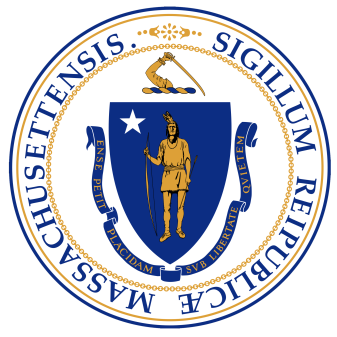 
Date:			February 6, 2019
Time:		2:00p.m. - 4:00 p.m.
Location:		One Ashburton Place21st Floor, Conference Rooms 2 & 3Boston, MA  02108____________________________________________________________
AgendaFY20 H1 Budget Proposal PresentationReview and approval of minutes from December 10, 2018. Approval of the 2018 Annual Report.Presentation by the Dr. MacDonald, New England Center for ChildrenAll meetings are subject to the open meeting law.